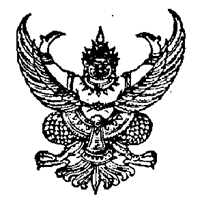 (ร่าง)คำสั่งสำนักงานคณะกรรมการการอุดมศึกษาที่            /2560เรื่อง  แต่งตั้งคณะกรรมการบริหารเครือข่ายการศึกษาทั่วไปแห่งประเทศไทย	เพื่อให้การดำเนินการด้านการจัดการศึกษาในหมวดวิชาศึกษาทั่วไปตามเกณฑ์มาตรฐานหลักสูตรระดับปริญญาตรีบรรลุวัตถุประสงค์อย่างมีประสิทธิภาพและประสิทธิผล จึงเห็นสมควรแต่งตั้งคณะกรรมการบริหารเครือข่ายการศึกษาทั่วไปแห่งประเทศไทย เพื่อปฏิบัติหน้าที่ ดังต่อไปนี้พัฒนาแนวทางและวิธีการจัดการเรียนการสอนในหมวดวิชาศึกษาทั่วไปตามเกณฑ์มาตรฐานหลักสูตรปริญญาตรีประสานงานกับผู้แทนเครือข่ายภูมิภาคและที่เกี่ยวกับการดำเนินงานหมวดวิชาศึกษาทั่วไปตามเกณฑ์มาตรฐานหลักสูตรปริญญาตรีปฏิบัติหน้าที่อื่น ตามที่ได้รับมอบหมายจากสำนักงานคณะกรรมการการอุดมศึกษา โดยมีองค์ประกอบดังนี้เลขาธิการคณะกรรมการการอุดมศึกษา		ที่ปรึกษาเครือข่ายฯรองศาสตราจารย์ประเสริฐ  ปิ่นปฐมรัฐ			ประธานกรรมการผู้ช่วยศาสตราจารย์สมหมาย  ผิวสอาด			รองประธานกรรมการคนที่ 1ผู้ช่วยศาสตราจารย์ไพบูลย์  แย้มเผื่อน			รองประธานกรรมการคนที่ 2รองศาสตราจารย์ศรีเพ็ญ  ศุภพิทยากุล			กรรมการผู้ทรงคุณวุฒิผู้ช่วยศาสตราจารย์กิตติภูมิ  มีประดิษฐ์			กรรมการผู้ทรงคุณวุฒิผู้ช่วยศาสตราจารย์มนัสนันท์  หัตถศักดิ์			กรรมการผู้ทรงคุณวุฒินายพิสุทธิ์  พวงนาค			กรรมการผู้ทรงคุณวุฒิผู้แทนสถาบันอุดมศึกษาเอกชนแห่งประเทศไทย			กรรมการผู้แทนสำนักงานคณะกรรมการการอุดมศึกษา			กรรมการผู้แทนเครือข่ายภาคเหนือตอนบน (มหาวิทยาลัยเชียงใหม่)			กรรมการรองศาสตราจารย์อุษณีย์  คำประกอบผู้แทนเครือข่ายภาคเหนือตอนล่าง (มหาวิทยาลัยนเรศวร)  			กรรมการนางยุพา  กูลประดิษฐ์ผู้แทนเครือข่ายภาคอีสานตอนบน (มหาวิทยาลัยขอนแก่น)			กรรมการผู้ช่วยศาสตราจารย์ภาวดี  ภักดีผู้แทนเครือข่ายภาคอีสานตอนล่าง (มหาวิทยาลัยเทคโนโลยีสุรนารี)		กรรมการรองศาสตราจารย์วีรพงษ์  พลนิกรกิจ/15. ผู้แทน...ผู้แทนเครือข่ายภาคกลางตอนบน (จุฬาลงกรณ์มหาวิทยาลัย)		กรรมการทันตแพทย์ ดร. สุภชัย  ชื่นจิตรวงษาผู้แทนเครือข่ายภาคกลางตอนล่าง (มหาวิทยาลัยเทคโนโลยีพระจอมเกล้าธนบุรี)	กรรมการผู้ช่วยศาสตราจารย์ศศิธร  สุวรรณเทพผู้แทนเครือข่ายภาคตะวันออก (มหาวิทยาลัยบูรพา)			กรรมการรองศาสตราจารย์ยุวดี  รอดจากภัยผู้แทนเครือข่ายภาคใต้ตอนบน(มหาวิทยาลัยวลัยลักษณ์)			กรรมการนางสิริพร  สมบูรณ์บูรณะผู้แทนเครือข่ายภาคใต้ตอนล่าง (มหาวิทยาลัยสงขลานครินทร์)		กรรมการรองศาสตราจารย์จุฑามาส  ศตสุขผู้ช่วยศาสตราจารย์ศรัณย์  ว่องไว			เลขาธิการผู้ช่วยศาสตราจารย์สิริแข  พงษ์สวัสดิ์			ผู้ช่วยเลขาธิการผู้ช่วยศาสตราจารย์รุ่งฤดี  อภิวัฒนศร			ผู้ช่วยเลขาธิการผู้ช่วยศาสตราจารย์สุทธิพร  บุญส่ง			ผู้ช่วยเลขาธิการ	ทั้งนี้ ตั้งแต่วันที่ 16 ตุลาคม 2559 เป็นต้นไป				สั่ง ณ วันที่            เมษายน  พ.ศ. 2560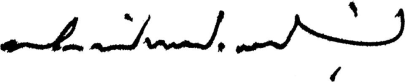 					(นายสุภัทร  จำปาทอง)				เลขาธิการคณะกรรมการการอุดมศึกษา